Зонирование и визуализация новых мест.Площадь 60 кв. метров. Кабинет «Студия 3D – технологий»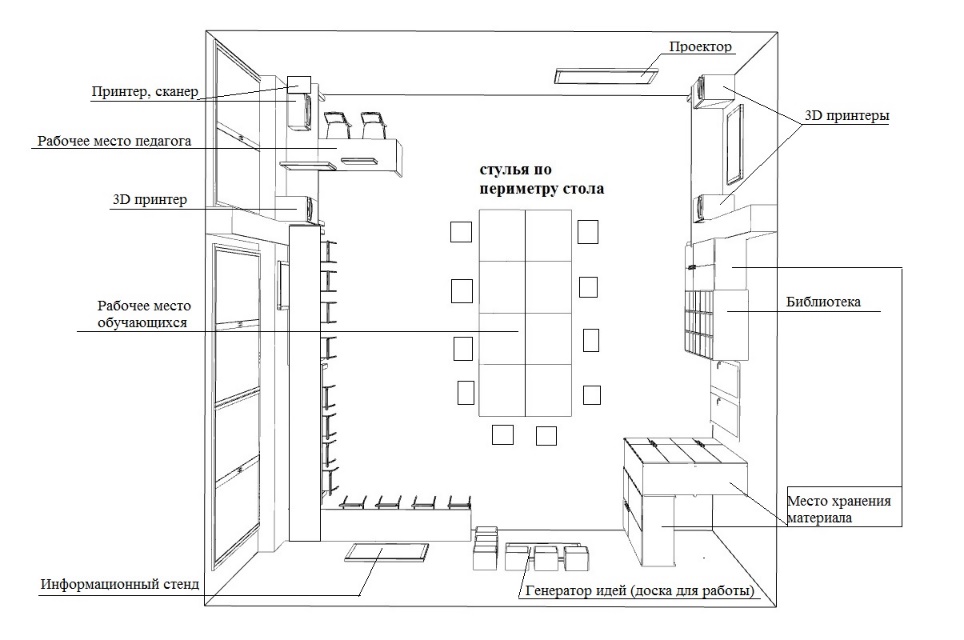 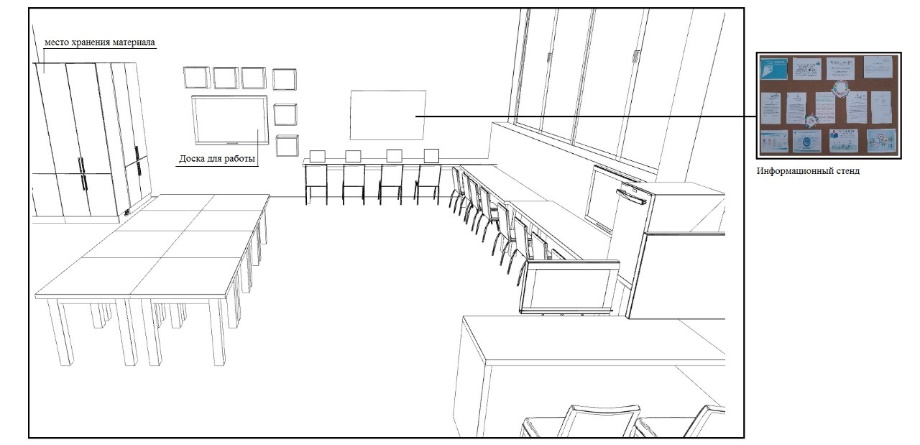 